Конкурс чтецов19 февраля в гимназии был проведен конкурс на лучшего чтеца стихотворении    на родном (аварском)языке, посвященный Международному дню родного языка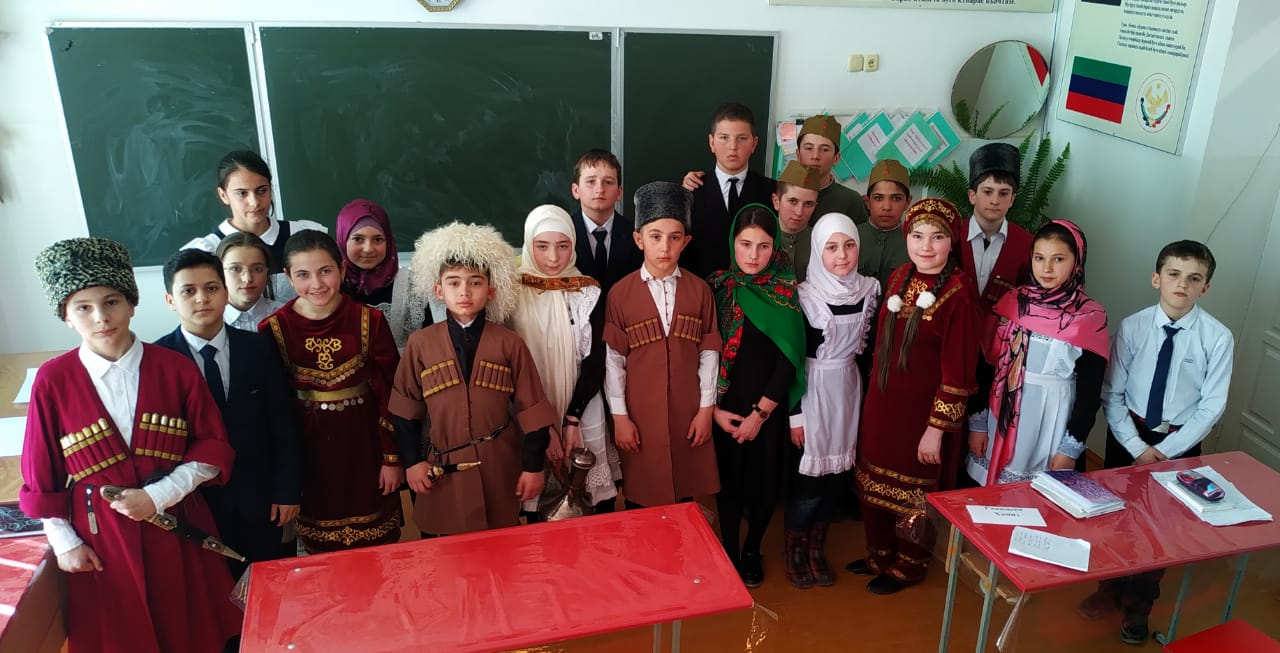 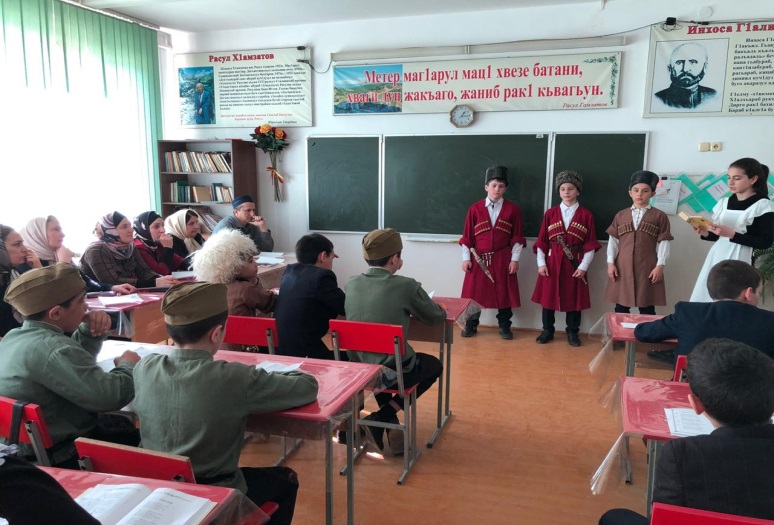 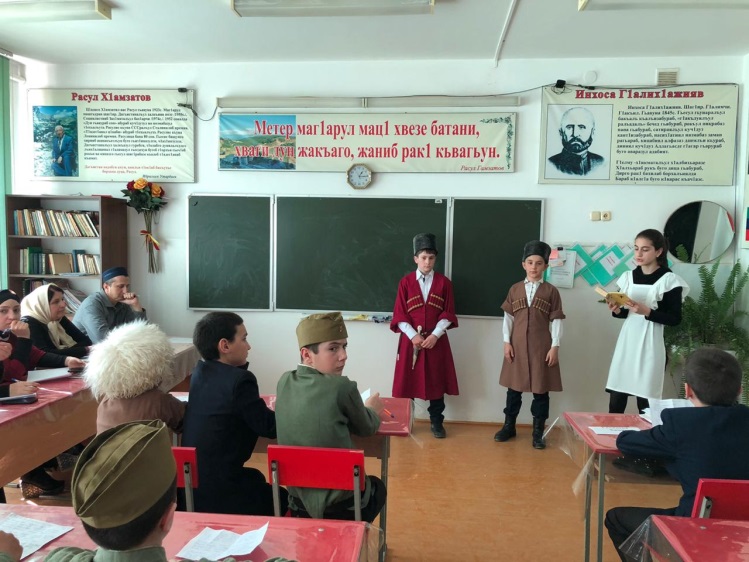 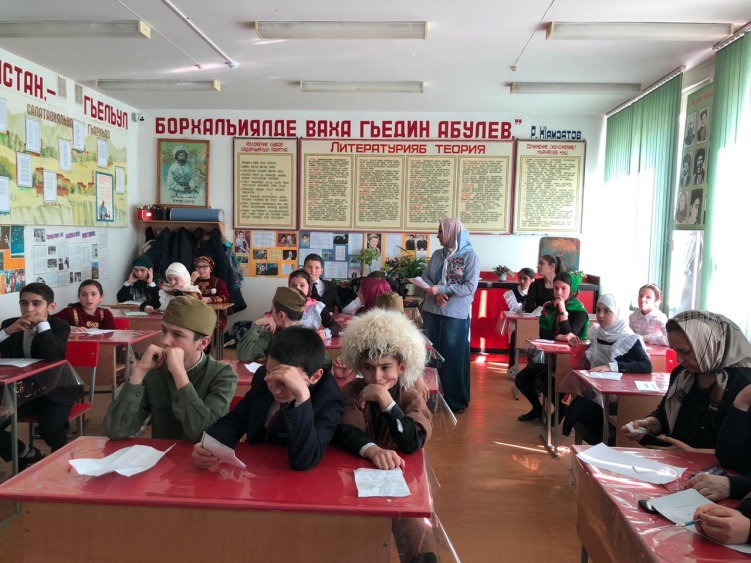 